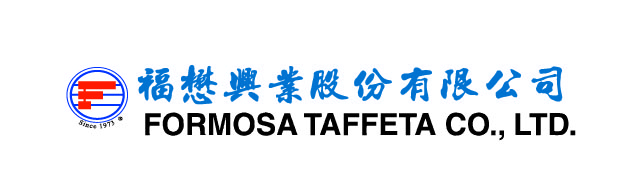 基本資料姓名應徵
項目基本資料連絡電話生日       年      月      日       年      月      日基本資料通訊地址學
歷學校名稱學校名稱科系科系畢(肄)業狀況畢(肄)業狀況畢(肄)業狀況學
歷□日      □畢□肄□在學
□夜□日      □畢□肄□在學
□夜  年   月學
歷□日      □畢□肄□在學
□夜□日      □畢□肄□在學
□夜年   月經
歷公司名稱公司名稱職稱待遇服務起訖時間服務起訖時間服務起訖時間經
歷    年    月  〜      年    月    年    月  〜      年    月    年    月  〜      年    月經
歷    年    月  〜      年    月    年    月  〜      年    月    年    月  〜      年    月經
歷    年    月  〜      年    月    年    月  〜      年    月    年    月  〜      年    月希望最低待遇：月薪         元，目前待遇          元。希望最低待遇：月薪         元，目前待遇          元。希望最低待遇：月薪         元，目前待遇          元。希望最低待遇：月薪         元，目前待遇          元。希望最低待遇：月薪         元，目前待遇          元。希望最低待遇：月薪         元，目前待遇          元。希望最低待遇：月薪         元，目前待遇          元。希望最低待遇：月薪         元，目前待遇          元。證
照TOEIC：      分其 他：TOEIC：      分其 他：TOEIC：      分其 他：TOEIC：      分其 他：TOEIC：      分其 他：TOEIC：      分其 他：TOEIC：      分其 他：應徵動機應徵動機應徵動機工作看法工作看法工作看法生活體驗生活體驗生活體驗應徵來源□人力銀行  □在職員工  □親友  □其他              □人力銀行  □在職員工  □親友  □其他              □人力銀行  □在職員工  □親友  □其他              □人力銀行  □在職員工  □親友  □其他              □人力銀行  □在職員工  □親友  □其他              □人力銀行  □在職員工  □親友  □其他              □人力銀行  □在職員工  □親友  □其他              